Quick SurveyIntegral to Applied Door Solution
 (only use for pre-2003 installations)Customer Name: UNITEC Cust No.:      UNITEC Cust No.:      Phone No.:      Phone No.:      Phone No.:      Phone No.:      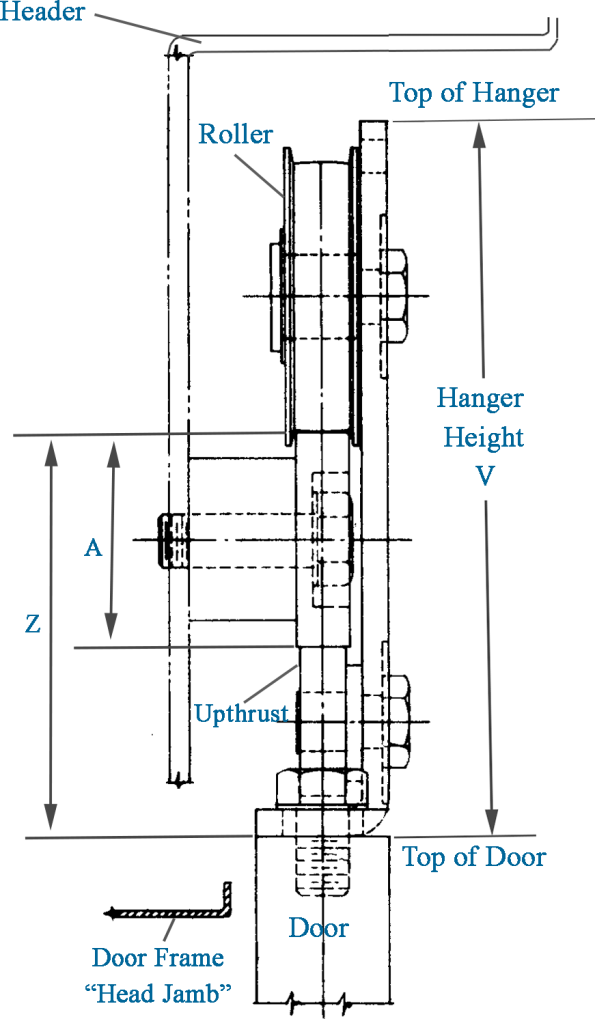 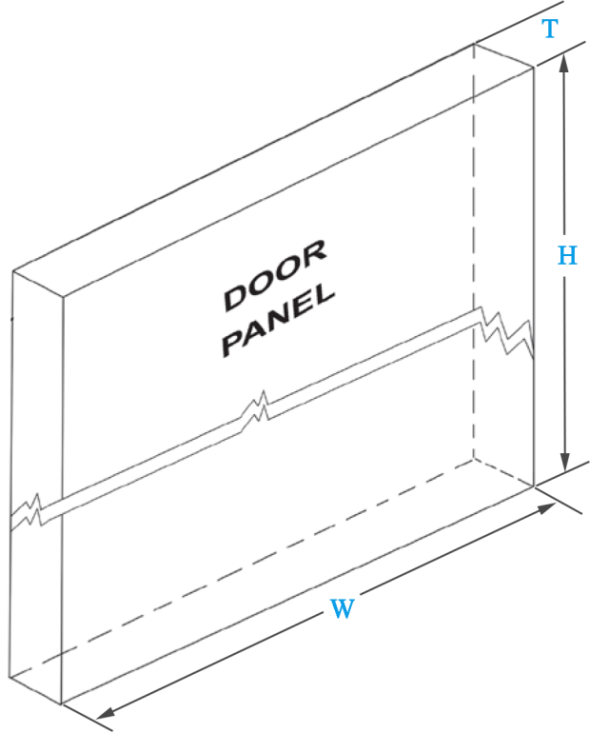 Fill out a separate survey sheet for car vs. hall doors.Fill out a separate survey sheet for car vs. hall doors.Fill out a separate survey sheet for car vs. hall doors.Fill out a separate survey sheet for car vs. hall doors.Fill out a separate survey sheet for car vs. hall doors.A–Door Track Height (in.):       A–Door Track Height (in.):       A–Door Track Height (in.):       A–Door Track Height (in.):       A–Door Track Height (in.):       H–Panel Height (in.):       
(w/o hangers)H–Panel Height (in.):       
(w/o hangers)H–Panel Height (in.):       
(w/o hangers)H–Panel Height (in.):       
(w/o hangers)H–Panel Height (in.):       
(w/o hangers)T–Panel Thickness (in.):       T–Panel Thickness (in.):       T–Panel Thickness (in.):       W–Panel Width (in.):       W–Panel Width (in.):       V–Top of Door Panel to very top of hanger (in.):       V–Top of Door Panel to very top of hanger (in.):       V–Top of Door Panel to very top of hanger (in.):       V–Top of Door Panel to very top of hanger (in.):       V–Top of Door Panel to very top of hanger (in.):       Approximate Year of Original Installation:       Approximate Year of Original Installation:       Approximate Year of Original Installation:       Approximate Year of Original Installation:       Approximate Year of Original Installation:       Z–Underside of Roller to top of door
panel (in.):       (Do not include any shims)Z–Underside of Roller to top of door
panel (in.):       (Do not include any shims)Z–Underside of Roller to top of door
panel (in.):       (Do not include any shims)Z–Underside of Roller to top of door
panel (in.):       (Do not include any shims)Z–Underside of Roller to top of door
panel (in.):       (Do not include any shims)HAND:  Standing inside car looking out doors open to the ?? (or locks are mounted on the ?? panel:   Right        LeftHAND:  Standing inside car looking out doors open to the ?? (or locks are mounted on the ?? panel:   Right        LeftHAND:  Standing inside car looking out doors open to the ?? (or locks are mounted on the ?? panel:   Right        LeftHAND:  Standing inside car looking out doors open to the ?? (or locks are mounted on the ?? panel:   Right        LeftHAND:  Standing inside car looking out doors open to the ?? (or locks are mounted on the ?? panel:   Right        LeftProvide Clear Opening Dimensions 
Measure:Provide Clear Opening Dimensions 
Measure:Provide Clear Opening Dimensions 
Measure:Provide Clear Opening Dimensions 
Measure:Provide Clear Opening Dimensions 
Measure:Head Jamb to Sill:        in.Head Jamb to Sill:        in.Side Jamb to Side Jamb:         in.Side Jamb to Side Jamb:         in.Side Jamb to Side Jamb:         in. Sing/Sl.         C/O         2spd-SS         2spd-C/O Sing/Sl.         C/O         2spd-SS         2spd-C/O Sing/Sl.         C/O         2spd-SS         2spd-C/O Sing/Sl.         C/O         2spd-SS         2spd-C/O Sing/Sl.         C/O         2spd-SS         2spd-C/OMaterial/Finish:  
 Stainless Steel     Bronze     Baked Enamel     Brush     MirrorMaterial/Finish:  
 Stainless Steel     Bronze     Baked Enamel     Brush     MirrorMaterial/Finish:  
 Stainless Steel     Bronze     Baked Enamel     Brush     MirrorMaterial/Finish:  
 Stainless Steel     Bronze     Baked Enamel     Brush     MirrorMaterial/Finish:  
 Stainless Steel     Bronze     Baked Enamel     Brush     MirrorIdentify QTY. and Panel Types Requested:Identify QTY. and Panel Types Requested:Identify QTY. and Panel Types Requested:Identify QTY. and Panel Types Requested:Identify QTY. and Panel Types Requested:**Qty. of Car Doors:       **Qty. of Car Doors:       **Qty. of Car Doors:       **Qty. of Car Doors:       Check One: Car Hall**Qty. of Hall Doors:      **Qty. of Hall Doors:      **Qty. of Hall Doors:      **Qty. of Hall Doors:      Check One: Car HallNOTE**:  Specify QTY based on qty of OPENINGS. 
(eg. Qty 1 for one C/O hall opening.  Qty 5 for five 2spd C/O hall entrances.)NOTE**:  Specify QTY based on qty of OPENINGS. 
(eg. Qty 1 for one C/O hall opening.  Qty 5 for five 2spd C/O hall entrances.)NOTE**:  Specify QTY based on qty of OPENINGS. 
(eg. Qty 1 for one C/O hall opening.  Qty 5 for five 2spd C/O hall entrances.)NOTE**:  Specify QTY based on qty of OPENINGS. 
(eg. Qty 1 for one C/O hall opening.  Qty 5 for five 2spd C/O hall entrances.)NOTE**:  Specify QTY based on qty of OPENINGS. 
(eg. Qty 1 for one C/O hall opening.  Qty 5 for five 2spd C/O hall entrances.)Intended Door Lock Manufacturer:       
Lock Type:   Otis 6940    Otis Other    GAL   (Specify Other      )Intended Door Lock Manufacturer:       
Lock Type:   Otis 6940    Otis Other    GAL   (Specify Other      )Intended Door Lock Manufacturer:       
Lock Type:   Otis 6940    Otis Other    GAL   (Specify Other      )Intended Door Lock Manufacturer:       
Lock Type:   Otis 6940    Otis Other    GAL   (Specify Other      )Intended Door Lock Manufacturer:       
Lock Type:   Otis 6940    Otis Other    GAL   (Specify Other      )Special conditions:  If sketch shown does not closely reflect your exact door-track-hanger arrangement, sketch your arrangement here or provide a photo of the hanger, track, and lock present now.Special conditions:  If sketch shown does not closely reflect your exact door-track-hanger arrangement, sketch your arrangement here or provide a photo of the hanger, track, and lock present now.Special conditions:  If sketch shown does not closely reflect your exact door-track-hanger arrangement, sketch your arrangement here or provide a photo of the hanger, track, and lock present now.Special conditions:  If sketch shown does not closely reflect your exact door-track-hanger arrangement, sketch your arrangement here or provide a photo of the hanger, track, and lock present now.Special conditions:  If sketch shown does not closely reflect your exact door-track-hanger arrangement, sketch your arrangement here or provide a photo of the hanger, track, and lock present now.Customer Name: Customer Name: Customer Name: Customer Name: UNITEC Cust No.:      UNITEC Cust No.:      UNITEC Cust No.:      Phone No.:      Phone No.:      Phone No.:      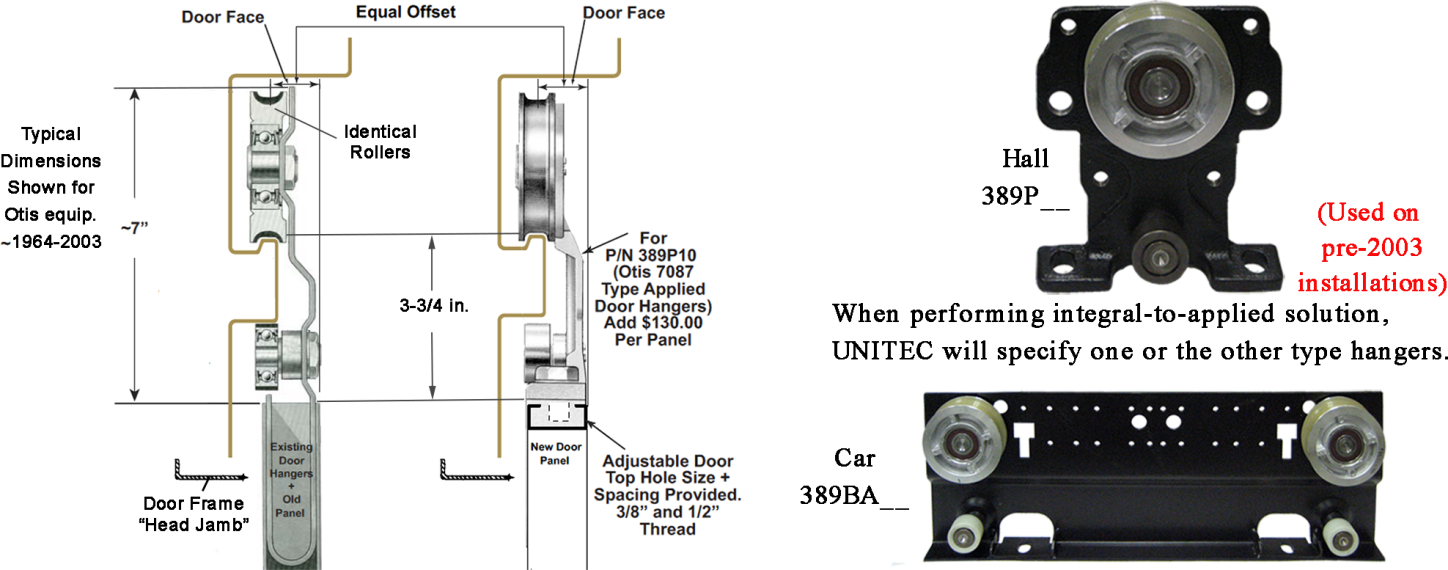 Hand (Standing inside car looking out—door opens which way?  Which panel has lock on it?): Right	 LeftHand (Standing inside car looking out—door opens which way?  Which panel has lock on it?): Right	 LeftHand (Standing inside car looking out—door opens which way?  Which panel has lock on it?): Right	 LeftHand (Standing inside car looking out—door opens which way?  Which panel has lock on it?): Right	 LeftHand (Standing inside car looking out—door opens which way?  Which panel has lock on it?): Right	 LeftExisting Hanger Type Integral (welded-in) Applied (bolt-on)Existing Hanger Type Integral (welded-in) Applied (bolt-on)Existing Hanger Type Integral (welded-in) Applied (bolt-on)Door Type (check 2) Car	 Hoistway Otis	 Non-OtisDoor Type (check 2) Car	 Hoistway Otis	 Non-OtisOpening Type C/O	 S/S 2-Spd	 2-Spd C/OMaterial & Finish Stainless Steel Bronze 	 Baked Enamel Brushed	 MirrorMaterial & Finish Stainless Steel Bronze 	 Baked Enamel Brushed	 MirrorMaterial & Finish Stainless Steel Bronze 	 Baked Enamel Brushed	 MirrorMaterial & Finish Stainless Steel Bronze 	 Baked Enamel Brushed	 MirrorMaterial & Finish Stainless Steel Bronze 	 Baked Enamel Brushed	 Mirror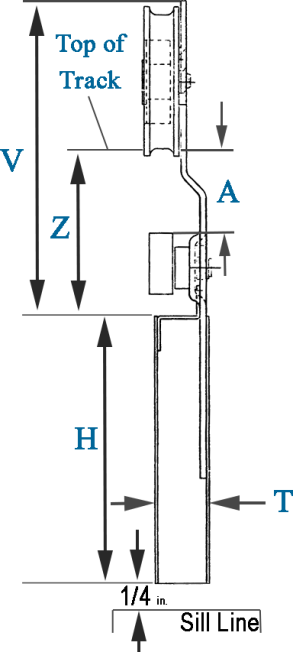 Actual Opening Width in Inches(side jamb to side jamb):      Actual Opening Width in Inches(side jamb to side jamb):      Actual Opening Height in Inches(head jamb to sill):      Actual Opening Height in Inches(head jamb to sill):      Actual Opening Height in Inches(head jamb to sill):      Actual Opening Height in Inches(head jamb to sill):      Total qty. of entrances for which new door panels are needed:       Total qty. of entrances for which new door panels are needed:       Total qty. of entrances for which new door panels are needed:       Total qty. of entrances for which new door panels are needed:       Total qty. of entrances for which new door panels are needed:       Total qty. of entrances for which new door panels are needed:       Otis Sales/Machine No:       Otis Sales/Machine No:       Otis Sales/Machine No:       Otis Sales/Machine No:       Otis Sales/Machine No:       Otis Sales/Machine No:       Date Existing Panels Were Installed:       Date Existing Panels Were Installed:       Date Existing Panels Were Installed:       Date Existing Panels Were Installed:       Date Existing Panels Were Installed:       Date Existing Panels Were Installed:         ONLY check here if you want a SINGLE panel for a 2spd or c/o set.  ONLY check here if you want a SINGLE panel for a 2spd or c/o set.  ONLY check here if you want a SINGLE panel for a 2spd or c/o set.  ONLY check here if you want a SINGLE panel for a 2spd or c/o set.  ONLY check here if you want a SINGLE panel for a 2spd or c/o set.  ONLY check here if you want a SINGLE panel for a 2spd or c/o set.H–Panel Height (in.):       H–Panel Height (in.):       H–Panel Height (in.):       A–Track Height (in.):       A–Track Height (in.):       A–Track Height (in.):       T–Panel Thickness (in.):        T–Panel Thickness (in.):        T–Panel Thickness (in.):        W–Panel Width (in.):       W–Panel Width (in.):       W–Panel Width (in.):       V–Present hanger height—door top-to-top edge of hanger (in.):       V–Present hanger height—door top-to-top edge of hanger (in.):       V–Present hanger height—door top-to-top edge of hanger (in.):       V–Present hanger height—door top-to-top edge of hanger (in.):       V–Present hanger height—door top-to-top edge of hanger (in.):       V–Present hanger height—door top-to-top edge of hanger (in.):       Z–Roller contact surface at top of track to box portion of door top (in.):       Z–Roller contact surface at top of track to box portion of door top (in.):       Z–Roller contact surface at top of track to box portion of door top (in.):       Z–Roller contact surface at top of track to box portion of door top (in.):       Z–Roller contact surface at top of track to box portion of door top (in.):       Z–Roller contact surface at top of track to box portion of door top (in.):       For UNITEC Integral-to-Applied SolutionUNITEC will quote/supply door panels per following assumptions unless otherwise marked:1/4 in. door bottom to sill & 3/4 in. lap around perimeter“Z” for car side = 4-1/16 in., hall side 3-3/4 in.2 in. existing track height, 1/2 in. track thickness (Otis 2 in.)ALL baked enamel panels come pearl white color.  Special colors add lead time.Write in any special requests if UNITEC standards are not acceptable.For UNITEC Integral-to-Applied SolutionUNITEC will quote/supply door panels per following assumptions unless otherwise marked:1/4 in. door bottom to sill & 3/4 in. lap around perimeter“Z” for car side = 4-1/16 in., hall side 3-3/4 in.2 in. existing track height, 1/2 in. track thickness (Otis 2 in.)ALL baked enamel panels come pearl white color.  Special colors add lead time.Write in any special requests if UNITEC standards are not acceptable.For UNITEC Integral-to-Applied SolutionUNITEC will quote/supply door panels per following assumptions unless otherwise marked:1/4 in. door bottom to sill & 3/4 in. lap around perimeter“Z” for car side = 4-1/16 in., hall side 3-3/4 in.2 in. existing track height, 1/2 in. track thickness (Otis 2 in.)ALL baked enamel panels come pearl white color.  Special colors add lead time.Write in any special requests if UNITEC standards are not acceptable.For UNITEC Integral-to-Applied SolutionUNITEC will quote/supply door panels per following assumptions unless otherwise marked:1/4 in. door bottom to sill & 3/4 in. lap around perimeter“Z” for car side = 4-1/16 in., hall side 3-3/4 in.2 in. existing track height, 1/2 in. track thickness (Otis 2 in.)ALL baked enamel panels come pearl white color.  Special colors add lead time.Write in any special requests if UNITEC standards are not acceptable.For UNITEC Integral-to-Applied SolutionUNITEC will quote/supply door panels per following assumptions unless otherwise marked:1/4 in. door bottom to sill & 3/4 in. lap around perimeter“Z” for car side = 4-1/16 in., hall side 3-3/4 in.2 in. existing track height, 1/2 in. track thickness (Otis 2 in.)ALL baked enamel panels come pearl white color.  Special colors add lead time.Write in any special requests if UNITEC standards are not acceptable.For UNITEC Integral-to-Applied SolutionUNITEC will quote/supply door panels per following assumptions unless otherwise marked:1/4 in. door bottom to sill & 3/4 in. lap around perimeter“Z” for car side = 4-1/16 in., hall side 3-3/4 in.2 in. existing track height, 1/2 in. track thickness (Otis 2 in.)ALL baked enamel panels come pearl white color.  Special colors add lead time.Write in any special requests if UNITEC standards are not acceptable.For UNITEC Integral-to-Applied SolutionUNITEC will quote/supply door panels per following assumptions unless otherwise marked:1/4 in. door bottom to sill & 3/4 in. lap around perimeter“Z” for car side = 4-1/16 in., hall side 3-3/4 in.2 in. existing track height, 1/2 in. track thickness (Otis 2 in.)ALL baked enamel panels come pearl white color.  Special colors add lead time.Write in any special requests if UNITEC standards are not acceptable.For UNITEC Integral-to-Applied SolutionUNITEC will quote/supply door panels per following assumptions unless otherwise marked:1/4 in. door bottom to sill & 3/4 in. lap around perimeter“Z” for car side = 4-1/16 in., hall side 3-3/4 in.2 in. existing track height, 1/2 in. track thickness (Otis 2 in.)ALL baked enamel panels come pearl white color.  Special colors add lead time.Write in any special requests if UNITEC standards are not acceptable.For UNITEC Integral-to-Applied SolutionUNITEC will quote/supply door panels per following assumptions unless otherwise marked:1/4 in. door bottom to sill & 3/4 in. lap around perimeter“Z” for car side = 4-1/16 in., hall side 3-3/4 in.2 in. existing track height, 1/2 in. track thickness (Otis 2 in.)ALL baked enamel panels come pearl white color.  Special colors add lead time.Write in any special requests if UNITEC standards are not acceptable.Preferred Lead Time 5–7 days* 13–15 days* 7–8 weeks*  Short lead times for limited panels only.  
Do not check boxes * if:Panel height is other than 84.5 in.Otis post-2003 door with NG locks.New Panels Come with:New Panels Come with:New Panels Come with:AstragalsBottom RetainersBottom GuidesSight GuardsStd. 7–8 Week Lead Time